02-153 ГАЗ-66-21 6х6 бортовой грузовик гп 3.5 тн, мелкосерийная модификация ГАЗ-66-11 с двухскатной ошиновкой задних колес, мест 2, рабочий вес 3.5 тн, ЗМЗ-513.10 125 лс, 90 км/час, ГАЗ г. Нижний Новгород 1992-94 г.
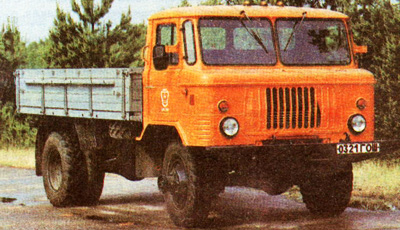 Общее количество выпущенных ГАЗ-66-21 и его модификаций измеряется сотнями штук. Сергей Леонтьев, Николай Марков. Спасибо авторам и Игорю Денисовцу.  В 1992 году ПО «ГАЗ» столкнулось с серьезным падением спроса на автомобили «шестьдесят шестого» семейства вследствие резкого уменьшения числа заказов со стороны Министерства обороны. Для загрузки конвейера более востребованной продукцией в УКЭР ГАЗ в том же году были срочно созданы новые модификации «шишиги», представлявшие собой гибрид ГАЗ-66-16 и ГАЗ-3307, и ориентированные на сугубо гражданский сектор рынка: ГАЗ-66-21 (базовый бортовой грузовик), ГАЗ-66-22 (бортовой грузовик с лебедкой) и ГАЗ-66-31 (шасси под спецтехнику). Благодаря раме от ГАЗ-66-16 и установке заднего моста от ГАЗ-3307 с дополнительными задними рессорами (подрессорниками) и двускатных задних колёс размерности 8,25-20" вместо 12,00-18" грузоподъемность новой машины повысилась до 3500 кг, что существенно расширило перечень гражданских надстроек, пригодных для монтажа на такое шасси. Система регулирования давления воздуха в шинах на эти модификации, соответственно, уже не монтировалась, равно как и компрессор, ресивер и пневмооснастка для работы с прицепом. Также из конструкции автомобилей были исключены самоблокирующиеся межколесные дифференциалы и дополнительный топливный бак. На освободившееся после демонтажа правого бака переместилось из-за кабины запасное колесо. Вместо армейского цельнометаллического кузова автомобили ГАЗ-66-21 и ГАЗ-66-22 получили «гражданскую» деревянную платформу с тремя откидными бортами от все того же ГАЗ-3307. Двигатель со сцеплением и коробкой передач предполагалось оставить от ГАЗ-66-16 - ЗМЗ-513.10 мощностью 125 л.с. (92 кВт). И на часть машин они действительно попали, но чаще устанавливались 120-сильные двигатели ЗМЗ-66-11. Аналогичная ситуация была и с главными парами ведущих мостов и дифференциалами - устанавливались те, что были на складе на момент сборки машины.    Поскольку новый базовый автомобиль ГАЗ-66-21 был создан без использования каких-либо оригинальных узлов и агрегатов, организация его серийного производства даже не потребовала изготовления опытных образцов для проведения приемочных испытаний – в то время это вполне допускалось действующим ГОСТ 15.001-88 «Система разработки и постановки на производство продукции производственно-технического назначения». А потому на Горьковском автозаводе практически сразу приступили к сборке первых товарных образцов новых грузовиков.    ГАЗ-66-21 и ГАЗ-66-22 были машинами довольно редкими: большого спроса на них не было, и уже в начале 1993 года их фактически перестали производить. Выпуск «шишиг» с двухскатной ошиновкой окончательно завершился на ГАЗе 1 января 1994 года в связи с окончанием срока действия выданного ранее одобрения типа транспортного средства.Основные ТТХ мелкосерийного ГАЗ-66-21 (1992 - 1994)двигатель: ЗМЗ-511.10трансмиссиягрузоподъемность, кг 3500 масса буксируемого прицепа, кг 2000 полная масса, кг нд снаряженная масса, кг нд габаритные размеры (ДхШхВ), мм нд размеры платформы (ДхШхВ), мм 3490 х 2170 х 510 колесная база, мм 3300 дорожный просвет, мм 265 колея передних/ задних колес, мм 1800/ 1690 наружный радиус поворота, м 9,0 максимальная скорость, км/ч 90 расход топлива, л/100 км 30 объем топливного бака, л 105 запас хода, км 350 карбюраторный, четырехтактный, 8-ми цилиндровый,
V-образный, верхнеклапанный, жидкостного охлаждениякарбюраторный, четырехтактный, 8-ми цилиндровый,
V-образный, верхнеклапанный, жидкостного охлаждениядиаметр цилиндра, мм 92 ход поршня, мм 80 рабочий объем, л 4,25 степень сжатия7,6 мощность двигателя, л.с. (кВт) 125 (92) 
при 3200-3400 об/мин крутящий момент, кГс*м (Нм)30 (294) 
при 2000-2500 об/мин сцепление однодисковое, сухое коробка передачмеханическая, 4-х ступенчатая (синхронизаторы 3, 4 передачи)раздаточная коробка2-х ступенчатая (1:1 и 1,982:1)главная передачаконическая, гипоидного типа (6,17:1)размер/ модель шин8.25R20"/ К-84 или К-55А 